平成31年度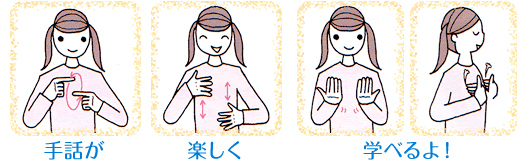 令和元年 ６月  ６日（木）から11月14日（木）まで時間：午後７時から８時３０分まで会場：三条市総合福祉センター平成３１年度手話奉仕員養成講座 入門課程 受講申込用紙下記、必要事項をご記入のうえ令和元年５月１０日（金）までに、三条市社会福祉協議会へご持参いただくか、FAXで送信下さい。問い合わせ・申込み先〒955-00823　三条市東本成寺2-1三条市総合福祉センター内　　　三条市社会福祉協議会TEL: 0256-33-8511（8時30分～17時15分） FAX: 0256-33-3004１８歳以上の市内在住または在勤の方。３，２４０円（テキスト代）チラシ裏面の「申込用紙」に必要事項を記入のうえ、三条市社会福祉協議会へ持参、またはFAX(33-3004)でお申込み下さい。平成３１年４月８日（月）から５月１０日（金）までふりがな氏　名性別男・女ふりがな氏　名性別男・女連絡先住所（〒　　　-　　　　）住所（〒　　　-　　　　）住所（〒　　　-　　　　）住所（〒　　　-　　　　）連絡先電　話（携帯電話可）　　　　　　－　　　　　　－　　　　　　－生年月日　Ｓ・Ｈ　　　　年　　　月　　　日（　　　歳）　Ｓ・Ｈ　　　　年　　　月　　　日（　　　歳）　Ｓ・Ｈ　　　　年　　　月　　　日（　　　歳）　Ｓ・Ｈ　　　　年　　　月　　　日（　　　歳）